Premio delle Camere di commercio “Storie di alternanza”IV Edizione – a. s. 2020/2021Regolamentoversione aggiornata con determinazione commissariale n. 6/2021   Articolo 1 Descrizione e FinalitàIl Premio “Storie di alternanza” è un’iniziativa promossa dalle Camere di commercio italiane e da Unioncamere con l’obiettivo di valorizzare e dare visibilità a racconti di alternanza realizzati nell’ambito di percorsi di formazione ITS, di percorsi duali (comprendente la cd. “alternanza rafforzata” e l’apprendistato) o di Percorsi per le Competenze Trasversali e per l’Orientamento (PCTO), elaborati e realizzati con il contributo di docenti, studenti e giovani in apprendistato degli Istituti Tecnici Superiori, degli Istituti scolastici italiani del secondo ciclo di istruzione e formazione e dei Centri di formazione professionale, con la collaborazione dei tutor esterni/aziendali. L’iniziativa, giunta alla IV edizione e realizzata nell’ambito della attività previste dalla Legge n. 580 del 29 dicembre 1993 sul riordinamento delle Camere di commercio e dal D.M. n. 277 del 7 marzo 2019 che ridefinisce i servizi delle Camere di commercio, mira a valorizzare la qualità e l'efficacia dell’azione formativa nelle esperienze di transizione tra scuola e lavoro. Questi percorsi formativi, realizzati con le imprese e gli altri Enti coinvolti, diventano un’esperienza maggiormente significativa per gli studenti e, più in generale, per i giovani, attraverso il racconto ”reso visibile” delle attività maturate nel mondo dell’istruzione, della formazione e del lavoro, che rappresenta l’avvio del sistema duale italiano.Articolo 2 Destinatari, Requisiti di ammissibilità e Categoria di garaI Destinatari. Sono ammessi a partecipare a questa edizione del Premio “Storie di alternanza” gli studenti, singoli o in gruppo, che si trovano in una delle seguenti condizioni: essere regolarmente iscritti e frequentanti Istituti scolastici italiani di istruzione secondaria di secondo grado, quali Licei, Istituti tecnici e Istituti professionali, al momento dello svolgimento del progetto presentato al concorso e aver realizzato un’esperienza di PCTO;risultino iscritti regolarmente a un Istituto Tecnico Superiore (ITS) e abbiano realizzato un percorso di alternanza/tirocinio curriculare/apprendistato di 3° livello;risultino iscritti regolarmente a un Istituto Professionale (IP) e abbiano realizzato un percorso di “alternanza rafforzata” in azienda di almeno 400 ore annue;risultino iscritti regolarmente a un Centro di Formazione Professionale (CFP) e abbiano realizzato un percorso di “alternanza rafforzata” di almeno 400 ore annue oppure abbiano sottoscritto un contratto di apprendistato di 1° livello finalizzato all’ottenimento della qualifica, del diploma professionale o del certificato di specializzazione tecnica superiore (IFTS, esclusi quelli realizzati con Università).I Candidati devono:aver svolto un percorso di PCTO, apprendistato tirocinio, o “alternanza rafforzata” nelle forme precedentemente indicate, a partire dal 1° gennaio 2019;realizzare un racconto multimediale (video) che presenti l’esperienza realizzata, le competenze acquisite e il ruolo dei tutor e formatori (scolastici e aziendali);descrivere il percorso di PCTO, apprendistato, tirocinio o “alternanza rafforzata”, evidenziandone gli obiettivi e le finalità, le attività previste e realizzate, le modalità di svolgimento, le competenze acquisite.Questa edizione prevede 4 categorie di concorso, relative a percorsi di:PCTO presso Istituti tecnici e professionali o Licei.alternanza/tirocinio curriculare e apprendistato di 3° livello presso Istituti tecnici superiori (ITS);alternanza rafforzata e apprendistato di 1° livello presso Istituti Professionali (IP) che erogano percorsi di Istruzione e Formazione Professionale (IeFP) in sussidiarietà;alternanza rafforzata e apprendistato di 1° livello presso Centri di formazione professionale (CFP) che erogano percorsi di IeFP oppure abbiano sottoscritto un contratto di apprendistato di 1° livello finalizzato all’ottenimento della qualifica, del diploma professionale o del certificato di specializzazione tecnica superiore (IFTS);Articolo 3Iscrizione e modalità di partecipazioneOgni studente o gruppo di studenti è iscritto al Premio “Storie di alternanza” dai docenti che svolgono azioni di assistenza e coordinamento per PCTO, apprendistato, tirocinio o “alternanza rafforzata”.Il Premio prevede due livelli di partecipazione: il primo locale, promosso e gestito dalle Camere di commercio aderenti e direttamente da Unioncamere per i territori delle Camere di commercio non aderenti, il secondo nazionale, gestito da Unioncamere. Sul portale dell’iniziativa (www.storiedialternanza.it), nella sezione “Contatti”, è pubblicato l’elenco delle Camere di commercio aderenti.Al livello nazionale si accede solo superando la selezione locale.Di seguito si descrivono in dettaglio le modalità di partecipazione.A – Iscrizione al Premio e partecipazione a livello localeIl docente può iscrivere i propri studenti al Premio, previa trasmissione del consenso al trattamento dei dati personali per i candidati maggiorenni o da parte dei genitori o di chi ne esercita la potestà, per i candidati minorenni.Per partecipare al Premio è necessario collegarsi al portale www.storiedialternanza.it, gestita per conto di Unioncamere dalla Società consortile del sistema camerale, SI.CAMERA S.c.r.l., e seguire le indicazioni riportate nella “Guida per la presentazione dei progetti”, da consultare sul portale www.storiedialternanza.it. La documentazione per la partecipazione al Premio deve essere presentata esclusivamente on line ed è formata da: domanda di iscrizione;link per visualizzare il video racconto realizzato;scheda di sintesi relativa ai risultati del progetto;consenso al trattamento dei dati personali, ex art. 6, par. 1, lett. a) del GDPR, per i trattamenti basati su tale base giuridica (per l’utilizzo e/o riproduzione, a titolo gratuito, delle immagini di tutti gli interessati ripresi e per la ulteriore ed eventuale successiva diffusione per finalità divulgative, promozionali sulle attività istituzionali del sistema camerale anche mediante diffusione nei propri siti internet istituzionali e nei propri canali social ufficiali.);autorizzazione-liberatoria (il consenso), ai sensi degli artt. 10 e 320 c.c. e degli artt. 96 e 97 della legge 22.4.1941, n. 633 sul diritto d’autore, per l’utilizzo, la riproduzione, la pubblicazione e/o la diffusione in qualsiasi forma, a titolo gratuito, delle immagini dei soggetti audio e video ripresi, per la ulteriore ed eventuale successiva diffusione delle immagini dei video racconti e delle cerimonie di premiazione per finalità divulgative, promozionali e/o per la creazione di materiale divulgativo sulle attività istituzionali del sistema camerale.candidatura del tutor aziendale d’eccellenza (facoltativa).In particolare:- La domanda di iscrizioneIl docente effettua l’iscrizione al Premio collegandosi al link www.storiedialternanza.it e registrandosi al portale. Ottenute le credenziali per accedere all’area riservata, procede all’inserimento del progetto completando tutte le schede presenti sul portale.Una volta completato l’inserimento on line di tutti i dati richiesti, la domanda di iscrizione di ciascun progetto deve essere stampata e firmata dal docente e dal Dirigente dell’istituzione scolastica o dal legale rappresentante del Centro di formazione professionale (in alternativa, la domanda può essere firmata digitalmente) e ricaricata sul portale per l’invio definitivo della candidatura. - Il video raccontoPer partecipare al Premio è prevista la produzione di un video, della durata compresa tra i 3 e i 5 minuti, da realizzare in formato digitale, in modo da consentirne la diffusione via web. I partecipanti potranno sviluppare il video liberamente, investendo le proprie competenze e la propria creatività, inserendo eventualmente anche una parte dedicata al backstage in cui dare spazio alle modalità organizzative, al racconto fuori le righe, etc. Il video deve essere salvato su un apposito spazio cloud al fine di fornire esclusivamente il link per facilitare visualizzazioni e condivisioni (anche utilizzando i principali social network). - La scheda di sintesi relativa ai risultati del progettoTra le informazioni richieste per l’invio della candidatura è necessario compilare on line una scheda di sintesi che contenga una descrizione di massima del progetto, indicando le attività previste e realizzate, gli obiettivi e le finalità, le modalità di svolgimento, i principali punti di forza dei risultati conseguiti.- Consenso al trattamento dei dati personaliÈ fatto obbligo di sottoscrivere e inviare tramite il portale on line, unitamente alla domanda, l’apposito consenso al trattamento dei dati personali, ex art. 6, par. 1, lett. a), acquisito a norma dell’art. 7 e, ove applicabile dell’art. 8 del GDPR per i trattamenti basati su tale base giuridica di cui all’art. 3, punto 4, del Regolamento (scaricabile dal portale www.storiedialternanza.it, sezione “Modulistica”) debitamente compilato e firmato per ciascuno dei partecipanti coinvolti nel video a qualsiasi titolo, siano essi minorenni o maggiorenni e per le persone esposte sul portale seppur non riprese nel video, ovvero per l’utilizzo e/o riproduzione, a titolo gratuito, delle immagini di tutti gli interessati ripresi e per la ulteriore ed eventuale successiva diffusione per finalità divulgative, promozionali sulle attività istituzionali del sistema camerale anche mediante diffusione nei propri siti internet istituzionali e nei propri canali social ufficiali. Per i minorenni è necessaria – a pena di esclusione – l’acquisizione del consenso da parte dei titolari della responsabilità genitoriale ovvero l’autorizzazione di questi affinché il minore possa prestare il suo consenso.Dovrà essere utilizzata esclusivamente la modulistica presente sul portale dell’iniziativa.Il mancato consenso al trattamento dei dati personali di cui all’art. 3, p. 4, del Regolamento non impedisce la partecipazione al Premio ma rende inutilizzabili tali dati per le finalità di cui al punto 2, lett. b), dell’art. 8 del Regolamento.Autorizzazione-liberatoria per l’utilizzo e/o la riproduzione delle immagini dei soggetti audio e video ripresiI partecipanti maggiorenni ed i titolari della responsabilità genitoriale/tutori per i minorenni, esprimono inoltre la propria autorizzazione-liberatoria (il consenso) anche ai sensi degli artt. 10 e 320 c.c. e degli artt. 96 e 97 della legge 22.4.1941, n. 633, sul diritto d’autore, per l’utilizzo, la pubblicazione e/o la diffusione in qualsiasi forma delle immagini del/della figlio/a, su carta stampata e/o su qualsiasi altro mezzo di diffusione, compresi i social network, anche a titolo gratuito, nonché alla conservazione delle foto e dei video stessi negli archivi informatici dell’Ente e prendono atto che le finalità di tali pubblicazioni sono connesse allo svolgimento di un’attività istituzionale dell’ente”.- Tutor d’eccellenzaCiascun progetto può candidare il proprio Tutor aziendale come “Tutor d’eccellenza”, ove si sia distinto per il particolare supporto/impegno profuso nella realizzazione delle attività progettuali.Per tale candidatura si richiede la predisposizione di un breve video, della durata massima di 3 minuti seguendo le stesse indicazioni tecniche del video racconto (di cui al precedente punto 2). Questa candidatura e la relativa valutazione vengono gestite direttamente a livello nazionale.Tutta la documentazione deve essere veicolata tramite il portale nella seguente finestra temporale:N.B.: Le sole domande di partecipazione ricadenti nel territorio di Camere di commercio non aderenti al premio, ovvero non presenti nell’elenco dei contatti e pubblicato nell’apposita sezione del portale www.storiedialternanza.it, saranno gestite direttamente dalla Segreteria nazionale.B – Qualificazione al livello nazionaleI racconti delle esperienze selezionati a livello locale (fino ad un massimo di 3 per ciascuna delle 4 categorie di cui all’articolo 2 e al netto di eventuali ex aequo) sono ammessi al concorso nazionale, secondo quanto indicato all’articolo 4. È cura della rispettiva Camera di commercio l’invio a Unioncamere della documentazione relativa ai progetti selezionati entro la seguente scadenza: 22 ottobre 2021.Articolo 4Valutazione delle candidatureLa valutazione della documentazione pervenuta sarà effettuata prima a livello locale per le Camere di commercio aderenti all’iniziativa e, successivamente, a livello nazionale.Commissione localeLa Camera di commercio aderente all’iniziativa nomina, su proposta del Segretario Generale, una Commissione di valutazione costituita da almeno 3 componenti individuati tra esperti di formazione, orientamento, rappresentanti del sistema camerale e del sistema dell’istruzione e della ricerca, del mondo del lavoro e delle professioni.Ciascuna Commissione locale a proprio insindacabile giudizio:individua i racconti vincitori, fino ad un massimo di 3 per ognuna delle 4 categorie in gara;segnala, con una o più menzioni, i racconti che si siano distinti per particolare merito;trasmette tramite la Camera di commercio la documentazione dei progetti vincitori a livello locale alla Segreteria della Commissione nazionale per la successiva fase di valutazione.Nell’ipotesi di premi non assegnati in una o più categorie di concorso è facoltà della Commissione locale, nell’ambito del budget complessivamente   assegnato al Premio, derogare al limite massimo di 3 racconti vincitori per singola categoria di gara.Tale scelta ha effetti solo a livello locale, in quanto anche in tale ipotesi continueranno a partecipare alla selezione nazionale sempre e solo i primi tre racconti vincitori (comprensivi di eventuali ex aequo) per ognuna delle categorie di concorso.La suddetta Camera di commercio in qualità di contitolare del trattamento definisce, per il suo ambito di attività, le disposizioni per la tutela della riservatezza dei dati personali ai sensi del Regolamento UE 679/2016, tenuto conto anche di quanto indicato al successivo Articolo 8.Commissione nazionaleA livello nazionale Unioncamere, su proposta del Segretario Generale, nomina la Commissione di valutazione costituita da almeno 5 componenti individuati tra esperti di formazione, orientamento, rappresentanti del sistema camerale, anche transnazionale, e del sistema dell’istruzione e della ricerca, del mondo del lavoro e delle professioni. La Commissione nazionale a proprio insindacabile giudizio:esamina le candidature pervenute da Istituzioni scolastiche, Istituti Tecnici Superiori, Istituti Professionali e Centri di formazione professionale ricadenti nel territorio di Camere di commercio non aderenti, individuandone, per ciascun territorio, fino ad un massimo di 3 per ognuna delle 4 categorie in gara. Solo le candidature selezionate partecipano alla valutazione finale del livello nazionale;esamina i risultati pervenuti dalle Commissioni locali integrandoli con i risultati della selezione di cui al precedente punto;seleziona i video racconti, fino ad un massimo di 3 per ognuna delle 4 categorie in gara da premiare a livello nazionale;segnala, con una o più menzioni, i racconti che si siano distinti per tematiche di particolare interesse;segnala fino a un massimo di n. 3 tutor aziendali d’eccellenza.I video racconti saranno selezionati e premiati, sia a livello locale che a quello nazionale, facendo riferimento ai seguenti criteri e relativi punteggi:creatività e originalità del video	fino ad un massimo di 30 puntiqualità generale del progetto, dei materiali forniti e	fino ad un massimo di 20 puntidel raccontoinnovatività del progetto	fino ad un massimo di 10 puntidescrizione delle competenze acquisite	fino ad un massimo di 20 puntiruolo dei tutor scolastici e aziendali	fino ad un massimo di 20 punti.L’Unioncamere, in qualità di Contitolare del trattamento, ovvero quale Titolare autonomo per i territori delle Camere di commercio non aderenti, definisce, per il suo ambito di attività, le disposizioni per la tutela della riservatezza dei dati personali ai sensi del Regolamento UE 679/2016, tenuto conto anche di quanto indicato al successivo Articolo 8.Articolo 5 Proclamazione dei vincitoriLivello localeI vincitori del Premio a livello locale saranno proclamati nel mese di Ottobre 2021. I risultati finali territoriali saranno resi pubblici attraverso le pagine del portale della Camera di commercio, se aderente all’iniziativa, che provvede ad organizzare anche un’apposita cerimonia di premiazionePer i territori delle Camere di commercio non aderenti non sono previste iniziative di premiazione a livello locale, ma Unioncamere, tramite la Commissione nazionale, come previsto all’art. 4 del Regolamento si occuperà di valutare i progetti pervenuti e di dare apposita comunicazione sul portale “Storie di alternanza” nella Sezione Vincitori delle candidature ammesse alla successiva fase nazionale.Livello nazionaleI vincitori del Premio nazionale saranno proclamati nel mese di Novembre 2021. I risultati finali saranno resi pubblici attraverso le pagine del portale www.storiedialternanza.it.Articolo 6 PremiPremi nazionaliLa premiazione nazionale dei vincitori avverrà, se necessario anche da remoto, nel corso di un evento organizzato nel mese di novembre 2021 nell’ambito della manifestazione “Job&Orienta”.I video premiati saranno proiettati dopo una breve presentazione da parte dei rappresentanti delle scuole e degli studenti. Ai vincitori verrà riconosciuto un Premio, oltre che una targa e un attestato di partecipazione.L’ammontare complessivo dei premi differenziati tra i vincitori, secondo la posizione occupata nella graduatoria e secondo la categoria di appartenenza, è pari a € 20.000,00 (ventimila/00) così ripartiti:Percorsi di PCTO:Primo classificato:		€ 2.500,00Secondo classificato:	€ 1.500,00Terzo classificato:		€ 1.000,00Percorsi di alternanza/tirocinio curricolare o apprendistato di 3° livello presso Istituti tecnici superiori (ITS):Primo classificato:		€ 2.500,00Secondo classificato:	€ 1.500,00Terzo classificato:		€ 1.000,00Percorsi di “alternanza rafforzata” e/o apprendistato di 1° livello presso Istituti Professionali (IP):Primo classificato:		€ 2.500,00Secondo classificato:	€ 1.500,00Terzo classificato:		€ 1.000,00Percorsi di “alternanza rafforzata” e/o apprendistato di 1° livello presso Centri di formazione professionale che erogano percorsi di IeFP oppure percorsi di apprendistato di 1° livello finalizzato all’ottenimento della qualifica, del diploma professionale o del certificato di specializzazione tecnica superiore (IFTS):Primo classificato:		€ 2.500,00Secondo classificato:	€ 1.500,00Terzo classificato:		€ 1.000,00I premi sono erogati alle istituzioni formative (Istituzioni scolastiche, CFP, ITS, IP, IFTS).Premi localiA livello locale ciascuna Camera di commercio aderente all’iniziativa provvederà all’organizzazione della premiazione secondo le modalità che verranno comunicate alle istituzioni formative e agli studenti.Articolo 7Diritti di proprietà industriale e intellettualeLa titolarità dei racconti presentati è dei soggetti che hanno contribuito a svilupparli e che sono invitati a tutelarla, ove ritenuto opportuno, secondo quanto disciplinato dal Codice sulla proprietà industriale (D. Lgs. 10 febbraio 2005, n. 30), dalla Legge sulla Protezione del diritto di autore (legge 22 aprile 1941 n. 633), nonché da ulteriori leggi speciali in materia.Per l’utilizzo di immagini e audio utili alla predisposizione dei video racconti si rimanda alla Legge sulla protezione del diritto di autore.Per effetto della partecipazione al progetto, i racconti potranno essere utilizzati – esclusa ogni finalità di lucro – dalla Camera di Commercio nel cui territorio di competenza ha sede l’Istituto scolastico, l’Impresa presso cui si svolge il percorso di apprendistato e da Unioncamere, per un periodo massimo di cinque anni dalla loro pubblicazione, per la produzione di materiale informativo, editoriale e per la promozione di iniziative istituzionali, proprie o di enti terzi, e in generale per i propri scopi istituzionali, compresa la pubblicazione degli stessi nei vari canali di comunicazione – anche on line – degli stessi soggetti, nel rispetto delle previsioni del presente articolo e di quelle di cui all’art. 3, pp. 4 e 5 del Regolamento e di quelle relative al trattamento dei dati personali.Articolo 8Informativa sul Trattamento dei Dati Personali degli InteressatiIn conformità alle disposizioni del Regolamento UE 679/2016 relativo alla “protezione delle persone fisiche con riguardo al trattamento dei dati personali” (di seguito anche GDPR), Unioncamere e la Camera di Commercio - nel cui ambito territoriale ha sede l’Istituto scolastico/Ente formativo, l’Impresa presso cui si svolge il percorso di Apprendistato/Alternanza - informano gli interessati di quanto segue, a norma degli artt. 12, 13 e 14 del GDPR.Contitolari del trattamentoI Contitolari del trattamento dei dati sono l’Unioncamere e la Camera di commercio territorialmente competente aderente all’iniziativa (l’elenco delle CCIAA aderenti con i relativi dati di contatto, compresi quelli dell’Unioncamere, è disponibile al seguente link https://www.storiedialternanza.it/P42A0C0S12/Contatti.htm) Nel caso in cui non vi sia, a livello locale, una Camera di commercio aderente all’iniziativa, tutte le attività del Premio sono svolte dall’Unioncamere che, quindi, opererà quale Titolare autonomo del trattamento dei dati personali.Finalità del trattamento e basi giuridicheIl Premio “Storie di alternanza” si inquadra tra le funzioni istituzionali di Unioncamere e delle Camere di commercio, sulla base di quanto disposto dall’art. 2, della legge n. 580/1993 e dal D.M. n. 277 del 7 marzo 2019, con specifico riferimento alla promozione di progetti volti a favorire la diffusione del Registro per l’alternanza scuola lavoro (istituito dalla legge n. 107/2015), quale strumento di supporto nella fase della progettazione dei percorsi per le competenze trasversali e, sia per l’orientamento che per l’apprendistato, come strumenti di facilitazione del raccordo tra scuola, impresa ed enti per sostenere l’occupabilità dei giovani.I dati personali degli interessati saranno pertanto trattati dai Contitolari per le seguenti correlate finalità:per l’esecuzione di un compito di interesse pubblico assegnato dalla legge ai Titolari del Trattamento (art. 6, par. 1, lett. e) del GDPR), ovvero per la gestione del premio “Storie di Alternanza” in tutte le sue fasi (ricezione domande, valutazione dei progetti, gestione delle cerimonie di premiazione, etc.);sulla base del consenso espresso dai partecipanti interessati (ex art. 6, par. 1, lett. a) del GDPR) per i trattamenti basati su tale base giuridica, e previa specifica autorizzazione-liberatoria, ai sensi degli artt. 10 e 320 c.c. e degli artt. 96 e 97 della legge 22.4.1941, n. 633, legge sul diritto d’autore, per l’utilizzo e/o riproduzione, a titolo gratuito, delle immagini di tutti gli interessati ripresi e per la ulteriore ed eventuale successiva diffusione delle immagini dei video-racconti e delle cerimonie di premiazione per finalità divulgative, promozionali e/o per la creazione di altro materiale divulgativo sulle attività istituzionali del sistema camerale. Tali documenti e le video interviste successivamente realizzate potranno, inoltre,  essere utilizzati dai Contitolari - anche mediante diffusione nei propri siti internet istituzionali e nei propri canali social ufficiali - per finalità divulgative e informative dell’attività istituzionale svolta dal sistema camerale per la promozione della cultura dell’alternanza, per favorire la crescita della qualità dei progetti e per attivare una sempre più proficua collaborazione tra scuole, imprese ed enti coinvolti.Il mancato consenso per le finalità di cui alla lett. b) non influisce in alcun modo sulla partecipazione e sull’esito del “Premio Storie di Alternanza”.Il consenso prestato è comunque revocabile in qualunque momento. La revoca comporterà la rimozione delle immagini dai siti internet e dai canali social gestiti dai Contitolari.I Contitolari adottano, per quanto possibile, misure tecniche adeguate per limitare la riproduzione del Materiale pubblicato da parte di soggetti terzi a ciò non autorizzati, tuttavia, considerato anche che il Materiale, una volta reso pubblico, può essere oggetto di pubblicazione e ripubblicazione da parte di terzi anche senza il consenso dei Contitolari e/o dell’interessato da cui può derivare un utilizzo abusivo o scorretto, i Contitolari non potranno essere chiamati a rispondere di eventuali utilizzi impropri del Materiale pubblicato da parte di soggetti terzi, estranei alla propria organizzazione.I dati personali possono, inoltre, essere trattati per l’adempimento, se previsti, degli obblighi in materia di trasparenza amministrativa posti dalla norma in capo ai Contitolari.I dati personali, di regola, non sono utilizzati per finalità diverse da quelle esposte nella presente informativa, salvo ulteriore specifica informativa da fornire preventivamente agli interessati a norma degli artt. 13, par. 3 e 14, par. 4 del GDPR. Tipologia e origine dei dati personali I dati personali richiesti sono quelli strettamente necessari per le finalità indicate al punto 2. Di regola, vengono trattati dati di tipo comune, quali dati anagrafici (nome e cognome) e dati di contatto (indirizzo, recapiti telefonici, E-mail, PEC), immagini e audio contenuti nei video trasmessi.I dati personali dei partecipanti (studenti e giovani in apprendistato) sono trasmessi ai Contitolari dal Docente/Tutor aziendale dell’Istituto scolastico/Ente formativo che iscrive, esclusivamente con la modulistica on line sul portale https://www.storiedialternanza.it, i partecipanti e il progetto per partecipare al Premio.Natura del conferimento dei dati e conseguenze del mancato conferimentoIl conferimento dei dati personali e dei materiali testuali, compresi video ed immagini anche personali forniti dai concorrenti, è necessario per la partecipazione al Premio “Storie di alternanza”.Il conferimento dei dati per le successive finalità di divulgazione del materiale audio video così come specificate al punto 2., lett. b), della presente informativa, è meramente facoltativo. Soggetti autorizzati a trattare i dati e modalità del trattamentoI dati acquisiti in modo esclusivo attraverso il portale www.storiedialternanza.it saranno trattati, oltre che dalle persone fisiche autorizzate o designate dalla Camera di commercio nel cui territorio di competenza ha sede l’istituzione formativa (istituto scolastico, Centro di formazione professionale o Fondazione ITS) e da Unioncamere (fra i quali anche i componenti delle Commissioni, locali e nazionale, di valutazione dei progetti), anche da Società del Sistema camerale e/o da altre Società appositamente incaricate e nominate Responsabili esterni del trattamento ai sensi dell’art. 28 del GDPR. L’elenco aggiornato degli eventuali Responsabili esterni può sempre essere richiesto ai Contitolari.Il trattamento dei dati personali da parte dei Contitolari sarà effettuato solo da personale autorizzato o designato, previamente formato e che ha ricevuto le relative istruzioni.Il trattamento dei dati è effettuato secondo principi di correttezza, liceità, trasparenza, di regola, in forma elettronica e, solo eventualmente e in via residuale, in forma cartacea, nonché mediante procedure di comunicazione, trasmissione e archiviazione informatica e telematica, con modalità adeguate a garantire la sicurezza e la riservatezza dei dati a norma del GDPR.Ambito di comunicazione e diffusione dei dati I dati personali potranno essere comunicati all’Autorità giudiziaria o amministrativa od altro soggetto pubblico o privato competente a richiederli, conformemente alla normativa vigente.Alcuni dati personali dei concorrenti e dei vincitori (nome e cognome, posizione in graduatoria, riprese audio-video, interviste) potranno essere resi pubblici e diffusi anche on line nelle forme previste dall’art. 7 del Regolamento del Premio “Storie di alternanza”. Assenza di un processo decisionale automatizzato e di profilazioneI Contitolari non adottano alcun processo automatizzato, compresa la profilazione, di cui all’art. 22, parr. 1 e 4, del GDPR.Trasferimento dei dati in paesi non appartenenti all’Unione europea o a organizzazioni internazionaliI Contitolari possono avvalersi, anche per il tramite dei propri Responsabili del trattamento, di società di servizi telematici e, in particolar modo, di piattaforme c.d. “social”, che potrebbero far transitare i dati personali anche in Paesi non appartenenti all’Unione Europea, o che in tali Paesi potrebbero salvare copie di backup dei dati.Al fine di garantire un adeguato livello di protezione dei dati personali, queste Società possono attuare il trasferimento solo verso Paesi (o settori di questi) che sono stati oggetto di apposite decisioni di adeguatezza adottate dalla Commissione europea, oppure sulla base di Clausole Contrattuali Standard approvate dalla Commissione.Durata del trattamento e periodo di conservazione dei dati personaliLa durata del trattamento e il periodo di conservazione dei dati personali sono strettamente correlati al perseguimento delle finalità e alla base giuridica di cui al punto 2.I dati acquisiti ai fini della partecipazione al presente Bando sono conservati, di regola (salvo contenziosi), per gli adempimenti amministrativi, contabili e fiscali, per 10 anni più 1 anno ulteriore.I Contitolari conserveranno nei propri archivi copia dei filmati e delle immagini ricevute per un periodo massimo di 5 anni dalla loro acquisizione.I video e le immagini eventualmente diffusi, mediante pubblicazione sui siti internet e/o sulle pagine social dei Contitolari del trattamento, verranno ivi mantenuti per un massimo di 5 anni dalla loro pubblicazione.Diritti dell’interessato e modalità del loro esercizioAll'interessato – ex artt. 12, 13 e 14 del GDPR – è garantito l'esercizio dei diritti riconosciuti dagli artt. 15-22 del GDPR.In particolare, è garantito, secondo le modalità e nei limiti previsti dalla vigente normativa, l’esercizio dei seguenti diritti:-	richiedere la conferma dell'esistenza di dati personali che lo riguardino;-	conoscere la fonte e l'origine dei propri dati;-	riceverne comunicazione intelligibile;-	ricevere informazioni circa la logica, le modalità e le finalità del trattamento;-	richiedere l'aggiornamento, la rettifica, l'integrazione, la cancellazione e/o la limitazione dei dati trattati in violazione di legge, ivi compresi quelli non più necessari al perseguimento degli scopi per i quali sono stati raccolti;-	opporsi al trattamento, per motivi connessi alla propria situazione particolare;-	revocare il consenso, ove previsto come base giuridica del trattamento. La revoca non pregiudica la legittimità del trattamento precedentemente effettuato;-	nei casi di trattamento basato sul consenso, ricevere - al solo costo dell’eventuale supporto utilizzato - i propri dati, forniti al Titolare, in forma strutturata e leggibile da un elaboratore di dati e in un formato comunemente usato da un dispositivo elettronico, qualora ciò sia tecnicamente ed economicamente possibile.Gli interessati potranno esercitare i diritti precedentemente descritti indifferentemente presso ciascuno dei contitolari ovvero presso i loro Responsabili della protezione dei dati, di cui, di seguito si riportano i dati di contatto.All’interessato è inoltre riconosciuto il diritto di presentare un reclamo al Garante per la protezione dei dati personali, ex art. 77 del GDPR, secondo le modalità previste dall’Autorità stessa (in www.garanteprivacy.it), nonché, secondo le vigenti disposizioni di legge, adire le opportune sedi giudiziarie, a norma dell’art. 79 del GDPR.CONTITOLARI DEL TRATTAMENTO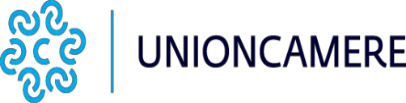 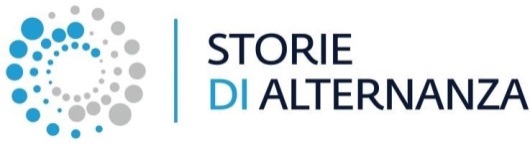 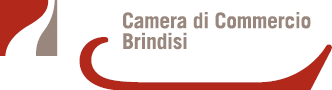 Tempistiche per l’iscrizione al Premio e invio della documentazioneDal 15 marzo all’ 8 ottobre 2021 (Ore 17.00)